الرسالة الأسبوعية  للصف : الرابع الابتدائي ، للعام الدراسى ( 2016– 2017 )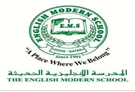 الفصل الدراسى الأول(9/10/-13/10/2016 )معلما المادة   : أ / ( رضا حافظ – ممدوح كساب)اليوم والتاريخالحصةاسم الدرسالصفحةالواجبملاحظاتاللغة العربيةالأحد 9/10الرابعة نشاط القراءة من أخلاق المؤمنينن10 نص قرآني اجمع أحاديث شريفة تتحدث عن النميمة السادة الأفاضل أولياء الأمور ، كل عام وحضراتكم بخير  .الاثنين10/10الثالثةنشاط القراءةمراجعة / من أخلاق المؤمنين10-13تلخيص أهم الدروس المستفادة من الآيات الكريمة الثلاثاء11/10الثالثةنشاط القراءة الشيخ جاسم بن محمد 21نسخ ص:21 الثلاث أسطر الأوَلالأربعاء12/10الثالثةنشاط القراءةتابع/ الشيخ جاسم بن محمد 21ص:22-23في حالة تأخر الكتب سيتم إعطاء الطالب نسخة مصورة من النص محل الشرح وواجباته .الخميس 13/10الثانيةنشاط الإملاءمن نص الشيخ جاسمقراءة الدرس جيدًاالتربية الإسلاميةالأحد9/10الثالثةالقرآن الكريم من سورة الانشقاقالآيات 1-5ص:19حفظ الآيات (1-5 )ونسخ الآياتالخميس13/10السادسةالقرآن الكريم تسميع الآيات19 الآيات 1-5التاريخ القطريالثلاثاء 11/10الرابعةأهمية منطقة الخليج العربي قديمًا10قراءة ص:10